Методическая разработка урока на основе технологий системно – деятельностного подхода «Голосеменные растения»Федерякина Инна АлександровнаМБОУ СОШ с.ПреображеновкаДобровского муниципального районаЛипецкой областиТема урока 5 класса по биологии «ГОЛОСЕМЕННЫЕ РАСТЕНИЯ»Тип урока: комбинированныйМесто и роль урока в изучаемой теме: Тема "Голосеменные" изучается после темы "Многообразие споровых растений".Цель урока: познакомить обучающихся  с характерными особенностями и многообразием голосеменных растений. Научить распознавать представителей голосеменных растений по шишкам и хвое. Исследовать особенности строения голосеменных растений.Задачи формирования УУД:Познавательные УУД:- умение формулировать тему и проблему урока;- умение добывать новые знания;- делать выводы в результате совместной работы класса и учителя;- поиск и выделение нужной информации;- анализ объектов с целью выделения признаков;       - достраивание, восполнение недостающих компонентов; Коммуникативные УУД:- умение интегрироваться в группу, взаимодействовать; - развивать умение слушать и понимать речь других,- высказывать свое мнение и аргументировать свой ответ;- осуществлять совместную познавательную деятельность в парах;- оформлять свои мысли в устной форме;Личностные УУД:- развивать умение высказывать свою точку зрения,- оценивать свои действия  и действия  одноклассников;Регулятивные УУД:- умение определять цель деятельности на уроке (собственная целевая установка);- умение проговаривать последовательность  действий на уроке;- умение подводить итоги  своей  деятельности на уроке;- умение оценивать свои учебные действия;Планируемые результаты обученияПредметные: учащиеся имеют представление о характерных признаках и многообразии голосеменных растений; освоили понятие «семенные растения».Метапредметные: развитие умения выделять существенные признаки семенных растений и устанавливать их преимущества перед высшими споровыми растениями.Личностные: формируется научное мировоззрение на основе сравнения голосеменных и высших споровых растений и установления усложнений в их строении.Оборудование: натуральные ветки и шишки сосны, ели; гербарии хвои и шишки лиственницы; лупы, линейки, инструктивные карточки для выполнения групповой и лабораторной работ, коллекция  шишек голосеменных растений; учебная программа Power Point, компьютер, мультимедийный проектор, экран, презентация к уроку;  учебник «Биология. Введение в биологию. 5 класс» учебник для общеобразовательных учреждений/ А.А. Плешаков, Н.И. Сонин. – М.: Дрофа, 2013 – 158 [2| c.Методы обучения: словесные, наглядные, работа в группах, решение биологических задач с использованием технологии ТРИЗ, проблемный, практический.Основное понятие урока: голосеменные растения.Используемая литература:1. Плешаков, А.А. Биология. Введение в биологию. 5 кл.: учеб. для общеобразоват. учреждений/А.А. Плешаков, Н.И. Сонин. – 2-е изд., стереотип. – М.: Дрофа, 2013. – 158 с.2. https://infourok.ru/konspekt-uroka-po-biologii-na-temugolosemennie-rasteniya-2767496.html3. https://fgos.ru/Этап урокаДеятельность учителяДеятельность ученикаУУД, формирующиеся на данном этапеI. Мотивация к учебной деятельностиПриветствие детей, проверка их готовности к уроку. Настраивание на активную работу.- Прозвенел уже звонок.Начинаем наш урок.Добрый день, ребята и наши гости! Садитесь. Сегодня урок у Вас буду вести я, меня зовут Инна Александровна.- Наш урок я хочу начать словами английского шахматиста Уильяма Артура УордаУчитесь, пока остальные спят;Работайте, пока остальные болтаются без дела;Готовьтесь, пока остальные играют;И мечтайте, пока остальные только желают.- Только работая над собой и открывая каждый день что-то новое, Вы добьетесь в жизни успеха.Регулятивные: волевая саморегуляция. Личностные: действие смыслообразования.Коммуникативные:планирование учебного сотрудничества с учителем и со сверстниками.II. Актуализация знаний и пробное учебное действие- Ребята, сегодня мы с Вами отправимся в лес. В научно – исследовательскую экспедицию. Но не по настоящему, а виртуально. И, чтобы не заблудиться в пути у каждого из вас будет маршрутный лист, который будет вам путеводителем в нашей экспедиции. Во время движения по маршруту нам предстоит решить ряд задач.- Но прежде чем отправиться в путь, каждый из участников экспедиции должен получить доступ – разрешение на работу в лесном массиве. Для этого необходимо выполнить несколько заданий.- У Вас имеются вот такие маршрутные листы, которые Вы будете заполнять. Сейчас необходимо выполнить задание 1. Читайте условие и выполняйте. На его выполнение 2 минуты.- Время вышло, давайте проверим. Задание 1. Вставьте пропущенные слова1.Мхи и папоротники – высшие споровые растения, потому что у них есть … и …., и они размножаются …2.Папоротники более сложно устроены. В отличие от мхов у них не ризоиды, а …3.Жизнь мхов и папоротников тесно связана с ….Молодцы. Поставьте, пожалуйста, в оценочном листе количество баллов, которое Вы заработали. За каждый верный вопрос в этом задании Вы получаете по 1 баллу.- Теперь задание 2. Необходимо выбрать один верный ответ из четырех. У Вас – 1 минуты.- Давайте проверим. Задание 2. Выберите один правильный ответ из четырёх:1. Мхи размножаются:А) спорами
Б) корнями
В) семенами
Г) листьями
2. Отмершие части сфагнума образуют:
А) чернозем
Б) торф
В) песок
Г) глину3. У папоротников, в отличие от мхов, появляются:А) стебли
Б) корни
В) листья
Г) цветки4. Папоротники размножаются:А) корнями
Б) побегами
В) спорами
Г) семенами5. Папоротник:А) не цветет никогда
Б) цветет каждый год
В) цветет один раз в жизни
Г) цветет один раз в 10 лет- Поставьте, пожалуйста, в оценочном листе количество баллов, которое Вы заработали. За каждый верный вопрос Вы получаете по 1 баллу.Ткани и органы, спорамикорниводойСпорамиТорфКорниСпорамиНе цветет никогдаПознавательные: общеучебные: умение структурировать знания, контроль и оценка процесса и результатов деятельности;логические: анализ, синтез, выбор оснований для сравнения.Регулятивные:контроль, коррекция;прогнозирование (при анализе пробного действия перед его выполнением).III. Выявление места и причины затруднения- Молодцы, и последнее задание. Его мы выполняем вместе. Заполните схему, ответив на вопросы:1.Какое царство живой природы мы изучаем?Растения2.На какие группы по сложности строения делятся растения?Низшие                Высшие3.Какая группа растений относится к низшим?4. Какие группы растений относятся к высшим?- Какие Вы молодцы. А можете ли назвать вторую группу высших растений? А почему не можете? В чем затруднение?- Сегодня мы выясним, какая же вторая группа относится к высшим растениям.НетЕще не изучалиПознавательные:умение структурировать знания;постановка и формулирование проблемы; умение осознанно и произвольно строить речевое высказывание.IV. Построение проекта выхода- Мы живём в удивительной стране - России. Она удивительна своей историей, своей безграничностью, своими богатствами. Одно из богатств России - леса. Ребята, перед вами картина  выдающегося русского пейзажиста Ивана Ивановича Шишкина. Художник воспевает в ней красоту родной земли, неповторимую прелесть русской природы.- Ребята, какие деревья изобразил Иван Иванович на своей картине? (сосны) Правильно. Картина так и называется «Сосновый бор». А вот еще одна картина этого автора.- Какие деревья на ней изображены? (ели) Молодцы! Картина называется «Еловый лес»- Ребята, как вы думаете, о чем же пойдет сегодня  речь на уроке, о каких растениях. Как они называются. - Молодцы, ребята!Сформулируйте тему нашего урока.Тема урока: «Голосеменные растения»- Таким образом, второй группой высших растений являются семенные растения.- Запишите в маршрутном листе тему урока.- Ну а теперь, давайте обозначим вопросы, на которые мы бы хотели сегодня получить ответы?- Какую цель поставим перед собой?Цель урока: Изучение голосеменных растенийСосныЕлиХвойные, а точнее – голосеменные Учащиеся выдвигают свои предположения1.Какие растения называют голосеменными?2.Каковы особенности строения голосеменных?3.Какую роль играют голосеменные растения в природе и жизни человека.Регулятивные: целеполагание как постановка учебной задачи,планирование, прогнозирование.Познавательные:общеучебные: знаково-символические – моделирование;выбор наиболее эффективных способов решение задач в зависимости от конкретных условий.V. Реализация построенного проектаVII. Первичное закрепление с комментарием во внешней речи- Ребята, Вы все получили допуск к участию в научной экспедиции. Ну что же, отправляемся.- 300 млн. лет назад, в связи с потеплением климата и иссушением водоемов стали  вымирать последние представители древовидных папоротников. Их сменили растения, которые могли размножаться без влаги. Такими растениями оказались голосеменные.Постановка проблемного вопроса: Какие же особенности характерны для этой группы растений.- Первым Вашим заданием будет изучить особенности голосеменных и заполнить схему маршрутного листа, используя материал учебника на стр.79 первого и второго абзацев. - Время на выполнение – 3 минуты.- Время вышло, давайте проверим.- Есть ли среди голосеменных травы? (Трав нет) - Есть ли у голосеменных цветки и плоды? (Нет)- Как размножаются голосеменные? (Семенами) - Почему этим растениям дано название «Голосеменные»? (Семена лежат голо на чешуйках шишек) - Сколько видов голосеменных существует? (Более 700) – Из голосеменных растений наиболее известны? (Хвойные) - Что такое хвоя? (Игольчатые листья голосеменных растений)? Представителями хвойных являются? (Сосна, ель, пихта, можжевельник)Задание 1. Заполните схему Основные признаки голосеменных растенийжизненная форма_________________________________как мхи и папоротники голосеменные не имеют_______размножаются___________________________________образуются семена в______________________________количество видов________________________________из голосеменных наиболее известны________________листья у хвойных представлены____________________представители хвойных___________________________- Поставьте, пожалуйста, в оценочном листе количество баллов. За каждый верный вопрос Вы получаете по 1 баллу.- Ребята, обратите внимание, именно у этой группы впервые в эволюции растений появляются семена. Именно это позволило выжить этим растениям в изменившихся условиях. Что же такое семя?- Давайте посмотрим научный видеосюжет.- Таким образом, семя – это многоклеточная структура с запасом питательных веществ.Физминутка «Рисуй глазами»(все отображается на экране через проектор, треугольники, восьмерки появляются постепенно по тексту анимационно)Рисуй глазами треугольник.
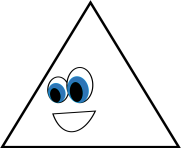 Теперь его переверниВершиной вниз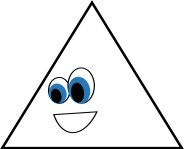 И вновь глазамиты по периметру веди.Рисуй восьмерку вертикально.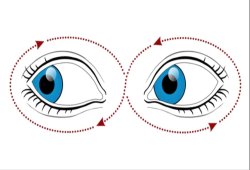 Ты головою не крути,А лишь глазами осторожноТы вдоль по линиям води.И на бочок ее клади.Теперь следи горизонтально,И в центре ты остановись.Зажмурься крепко, не ленись.Одну минутку продержись.- Открываем глазки и продолжаем работать.Коммуникативные:планирование учебного сотрудничества со сверстниками, инициативное сотрудничество в поиске и сборе информации; управление поведением партнера; умение выражать свои мысли. Познавательные:общеучебные: поиск и выделение необходимой информации, применение методов информационного поиска; смысловое чтение и выбор чтения в зависимости от цели; умение осознанно и произвольно строить речевое высказывание;логические: построение логической цепи рассуждений, анализ, синтез.УУД постановки и решения проблем: самостоятельное создание способов решения проблем поискового характера.VII. Самостоятельная работа с самопроверкой по эталону- Теперь, уважаемые ученые, мы попробуем на практике описательный метод. Для этого разобьемся на 3 группы, у каждой будет свой вид растения, Вы с ним знакомитесь, заносите информацию в таблицу маршрутного листа, а потом один участник от каждой группы представляет свой вид. За это Вы получите бонусом три балла.- Работать будем в парах. Для этого Вы используете материал учебника и конвертики, в которых имеются дидактические карточки, ветки растений, шишки.- Время на выполнение – 3 минуты.Сравнительная характеристика ели и сосны- Заканчиваем работу. Кто желает выступить со своей научной работой от первой группы? Пожалуйста. Все остальные группы слушают.- Вопрос для ученых третьей группы. Почему лиственницу называют необычным хвойным деревом?- Молодцы. Все участники экспедиции ставят за это задание по 3 балла, кто заполнил все строки, 2 балла – 7-8 строк, 1 балл – 5-6 строк. Кто выступал с докладом прибавляют еще 3 балла, а за дополнительный ответ 2 балла.- Ребята, обратите внимание, хвоя сосны и ели имеет плотную кожицу, покрытую восковидным веществом, поэтому растения испаряют мало воды и хорошо приспособлены к неблагоприятным условиям. Благодаря этой особенности строения листьев, хвоя не опадает осенью как у листопадных деревьев. И хвойные растения могут произрастать, как в засушливых, так и в холодных местах обитаниях. Хвоя лиственницы мягкая, с тонкой кожицей, поэтому она опадает ежегодно.- А еще хвойные растения выделяют особые летучие вещества-фитонциды, которые подавляют развитие многих вредных бактерий. Именно поэтому санатории для лечения лёгочных заболеваний расположены среди хвойных лесов.- Ну что устали? Давайте отдохнем. Вы смотрите на экран, я проговариваю действие, Вы выполняете.Сбрасывает хвою на зимуРегулятивные: контроль в форме сличения способа действия и его результата с заданным эталоном; коррекция; оценка – оценивание качества и уровня усвоения; коррекция.Познавательные: общеучебные: умение осознанно и произвольно строить речевое высказываниеVIII. Включение в систему знаний и повторение- Ребята, сегодня вы настоящие ученые, а к ученым часто обращаются за ответами. И в наш научный институт поступили вот такие вопросы. Попробуем ответить?Решение биологических задач:№ 1. Леснику предложили выбрать себе участок для постройки дома. Какой участок порекомендовали бы вы ему выбрать: в еловом лесу или в сосновом бору? Почему?№ 2. Во время эпидемии гриппа врач порекомендовал пациенту прогулки в сосновом лесу. Прав ли он?№ 3. Как-то в Сибирь поздней осенью приехал ревизор. Увидев голую тайгу, он спросил лесничего:«Это хвойный лес?»«Хвойный» - ответил лесничий.Ревизор: «А где хвоя?»Лесничий: «Опала»Ревизор: «По чьей вине?»Лесничий: «Природы»Ревизор: «Вы мне за природу не прячьтесь! За гибель леса отвечать будете вы!»Придется ли леснику отвечать за гибель леса?- Молодцы. Я как Ваш научный руководитель полностью согласна с ответами.- Ребята, ответившие на вопросы ставят по 2 балла.Ответы обучающихсяРегулятивные: прогнозирование VIII. Рефлексия- Ребята наша экспедиция подошла к концу и нам надо подсчитать общее количество баллов. Внизу у Вас критерии, по которым Вы выводите оценку за урок.- Мне было приятно с Вами познакомиться и работать. Домашнее задание у Вас записано в маршрутном листе. - А сейчас я хочу услышать Ваши отзывы об уроке. На слайде фразы, которые Вы должны закончить:сегодня я узнал…было интересно…было трудно…я понял, что…теперь я могу…я почувствовал, что…я приобрел…я научился…у меня получилось …я смог…я попробую…меня удивило…урок дал мне для жизни…мне захотелось…- Желаю Вам хорошо закончить четверть и с наступающем Новым годом! Маршрутные листы остаются у Вас, а оценочные Вы сдаете мне. До свидания!Познавательные: общенаучные: умение структурировать знания;оценка процесса и результатов деятельностиКоммуникативные: умение выражать свои мысли.Регулятивные: волевая саморегуляция; оценка – выделение и осознание учащимися того, что уже усвоено и что еще подлежит усвоению, прогнозирование